Слова, пришедшие из старины. Нестандартный урок по литературному чтению.Что значит функционально грамотный человек? Это тот, кто осваивая новые знания, сможет применить их на практике, при решении возникающих проблем. Когда надо начинать развивать функциональную грамотность? Я думаю, что в начальной школе это уже поздно. Начинать надо с раннего возраста. И развитие это должно быть непрерывным. Само понятие «грамотность» появилось очень давно. Относилось оно ко взрослым для ликвидации безграмотности.  На современном этапе это новый уровень знаний и умений. Министерством просвещения РФ утверждены новый федеральные государственные стандарты. Их внедрение началось с 1 сентября 2022 г.  Согласно ФГОС, школа должна создавать условия, которые обеспечивают формирование функциональной грамотности, включающей несколько направлений. Функциональная грамотность – это использование предметных знаний, умений и навыков для решении задач в повседневной жизни. Это  навыки чтения и письма, математическая, естественнонаучная, компьютерная, финансовая, культурная и гражданская грамотность. Главный критерий – знания, ориентированные на практику. И школьники, приобретая эти знания, должны уметь применять их в современном обществе. Я хочу предложить урок по двум направлениям функциональной грамотности – читательская, как важнейший метапредметный элемент,  и компьютерная грамотность. Важно научить извлекать нужную информацию, осмысливать ее и использовать. В современном обществе, где с высокой скоростью происходят изменения и развиваются технологии, необходима компьютерная грамотность. Я решила попробовать на одном уроке соединить эти два важных направления. Литературное чтение 3 классА.П. Чехов «Ванька»Тема: Слова, пришедшие из старины.Тип урока – урок систематизации знанийЦель урока:  учиться отличать устаревшие слова, находить их лексическое значениеЗадачи:- Наблюдать за словами, вышедшими из употребления, определять их лексическое значение.
- Пользоваться словарем для объяснения значения слов.- Развивать умение работать  в компьютерной программе LearningApps.org.Формы работы: работа в парах.Приемы работы: деятельностный подход к обучению (самостоятельный поиск решения).Методы работы: проблемно-сообщающий (с опорой на наглядность) метод самоорганизации познавательной  работы на всех  этапах  урока.Предметные результаты:- читать выразительно, орфоэпически правильно с сохранением интонации до конца предложения;- вычерпывать информацию текста.Метапредметные результаты:- понимать, принимать и сохранять учебную задачи;- принимать позицию читателя в соответствии с решаемой задачей;- оценивать результат своей деятельности.УУД.Познавательные:- умение отбирать информацию, необходимую для ответа на вопросы;- умение делать выводы на основе полученной информации.Регулятивные:- умение составлять план действий;- умение высказывать свое предположение на основе работы с текстом.Коммуникативные:- умение вычитывать текстовую информацию, данную в явном виде;- умение объяснять смысл старинных слов;- умение понимать главную мысль текста.Личностные:Положительное отношение к процессу чтения.Ход урока.1) Организационный этап.На уроке  понадобятся ваше внимание, умение думать  и работать дружно.2) Актуализация знаний.Мы сегодня будем работать с лексическими значениями устаревших слов в необычной форме. Эти слова произносили в далекие времена. Словарный состав русского языка непрерывно изменяется: одни слова исчезают одни слова, другие остаются в нашей речи, появляются новые. Исчезновение слова происходит не сразу, сначала люди начинают  мало употреблять эти слова, а потом они и вовсе исчезают из речи. И совсем немного остается тех, кто использует старинные слова в общении. 3) Постановка цели и задач урока. Мотивация учебной деятельности учащихся.- Послушайте небольшой отрывок из произведения. (Прослушивание отрывка из рассказа А.П. Чехова «Ванька») Приложение 1.- Конечно вы узнали этот рассказ.  (Антон Павлович Чехов «Ванька»)А.П. Чехов изображает обыденную жизнь. По его произведениям  возможно воссоздать картину жизни России XIX века. Чтобы понять произведение целиком и лучше представить время, описанное писателем, необходимо заглянуть в словарь.4) ЦелеполаганиеНашей задачей является исследование устаревших слов. И чтобы их лучше запомнить мы сегодня проведем работу по созданию игр, заданий и презентаций. Использовать мы будем сервис LearningApps.org для создания интерактивных заданий1 и программу Microsoft PowerPoint.5) Решение поставленной проблемы.Работать мы будем в парах. Вам необходимо подумать, какой вид задания будете выполнять в LearningApps.org. На создание игр у вас будет 20 минут. Итак, у всех есть текст произведения А.П. Чехова «Ванька» в учебнике. - Какая задача стоит перед вами? (Найти старинные слова, определить с помощью словарей их лексическое значение и выполнить одну из игр).Приступайте к работе.6) Подведение итогов.Можете поменяться рабочими местами и попробовать сыграть в игры, созданные другими парами ребят. Если игра понравиться и хотите еще раз к ней вернуться, то использовав QR-код, вы сможете это сделать.7) РефлексияДанный этап урока проводится с помощью программы Plickers2. Приложение 28) Домашнее задание.Выбрать другой вид игры и составить ее по неиспользованным вами словам из рассказа А.П.Чехова  «Ванька».В заключении хотелось подвести итог. Данный вид урока опирается на уже имеющиеся знания учащихся по работе с сервисом, то есть происходит систематизация знаний с помощью практической деятельности. Показателем усвоения учащимися материала и приобретаемых умений является правильность их ответов, активное участие класса в подведении итогов самостоятельной работы. Навык взаимодействия с электронными сервисами требуется уже в начальной школе. Работать с информацией в интернете, искать и анализировать данные – важные элементы компьютерной грамотности. А также важно  научиться  находить и извлекать нужную информацию в произведениях художественной литературы. И это главные элементы читательской грамотности. Я думаю, что мне на данном уроке удалось совместить два   направления функциональной грамотности. И накопленные знания учащиеся смогут применить на практике. Приложение 1. Видеозапись отрывка из рассказа А.П. Чехова «Ванька»Приложение 2.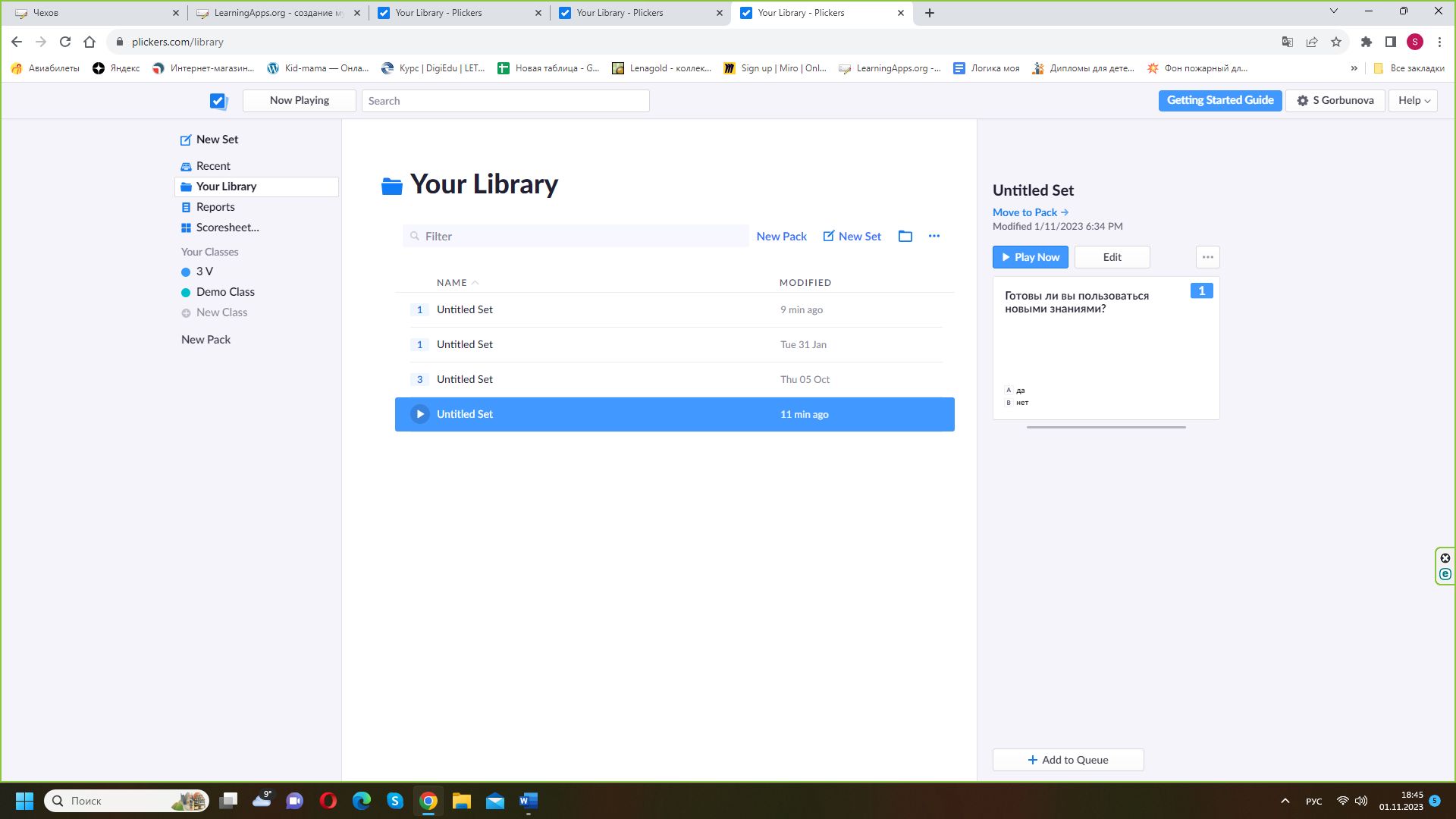 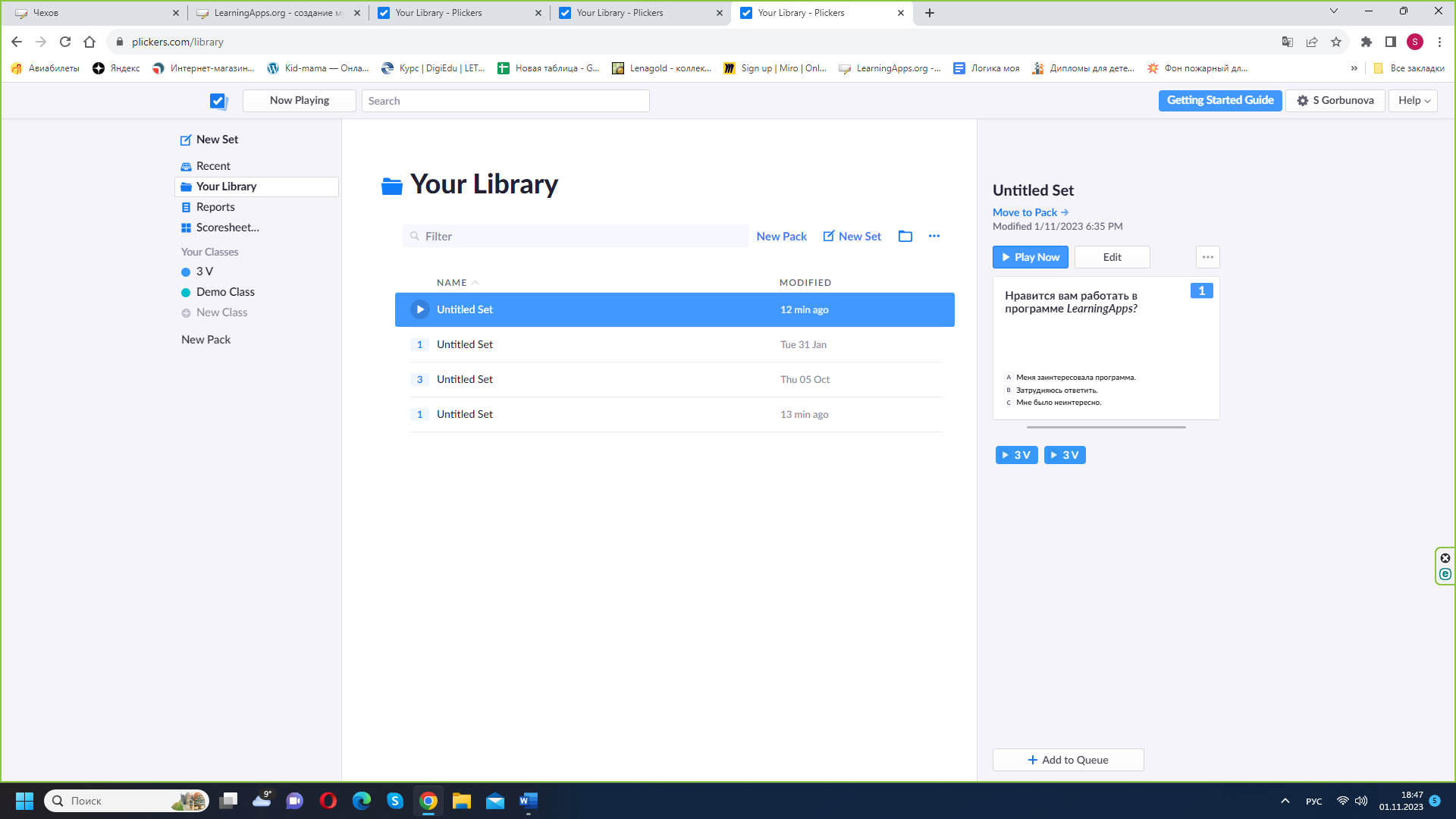 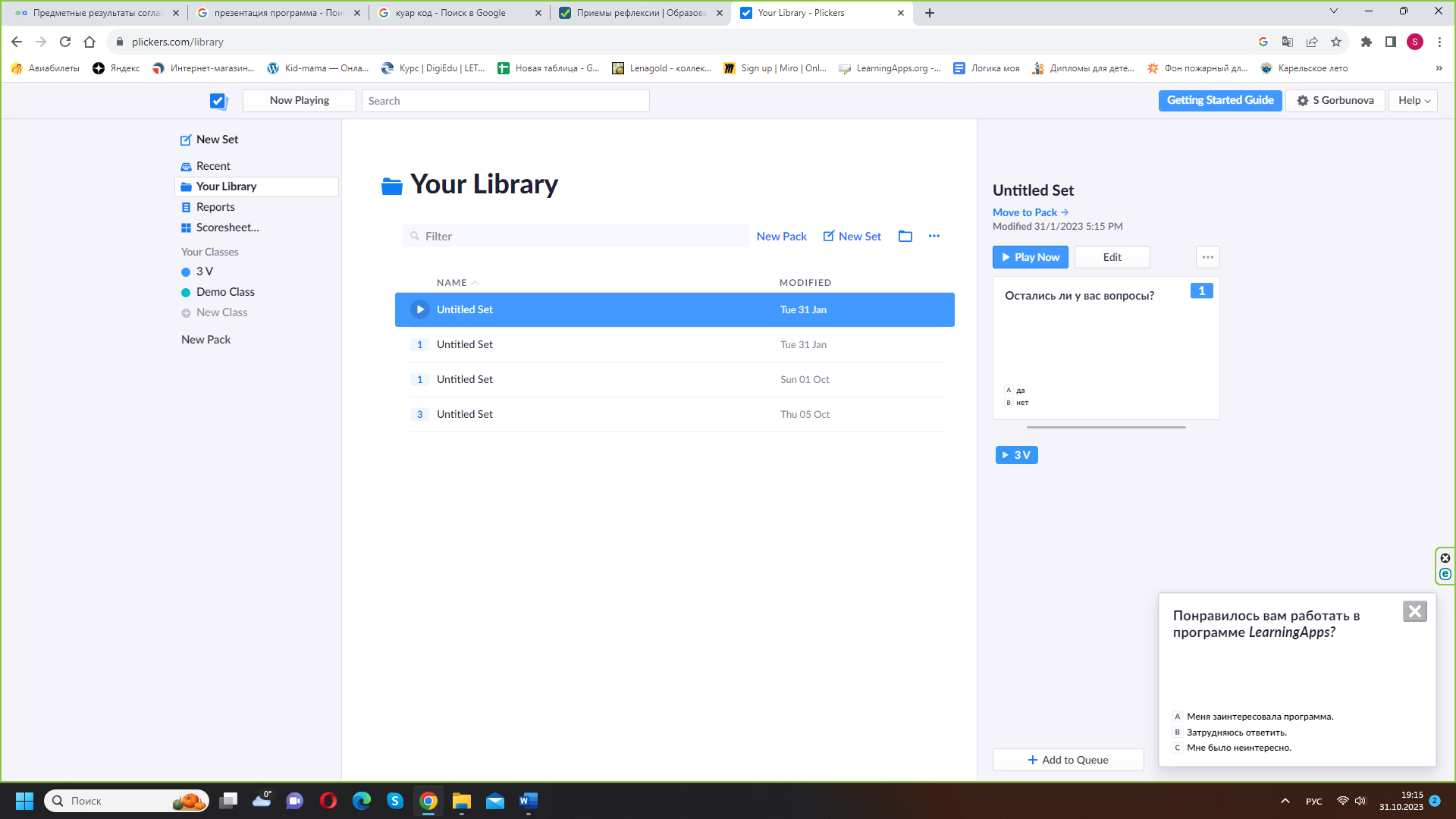 Приложение 3.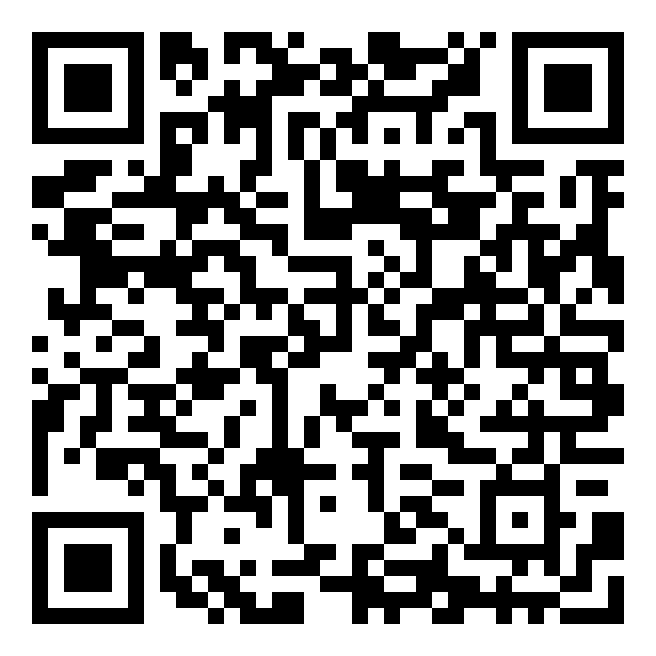 https://learningapps.org/watch?v=pryq3k18k23 https://learningapps.org/watch?v=psqhvcspa23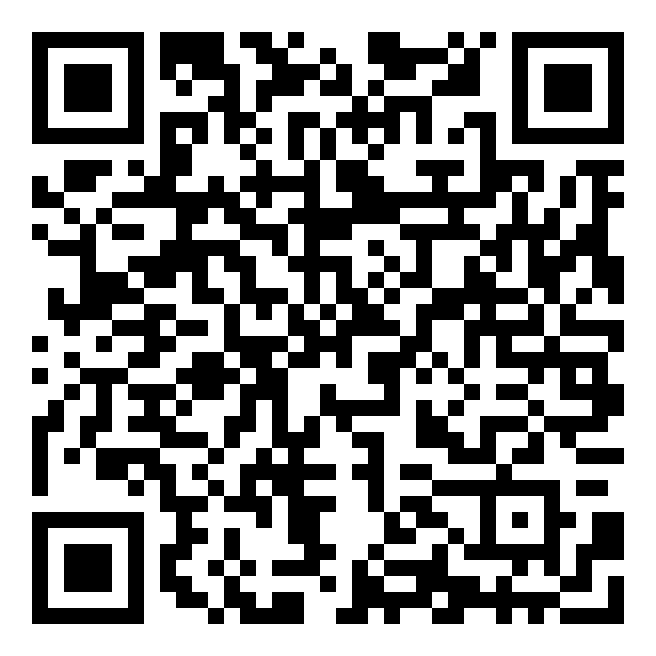 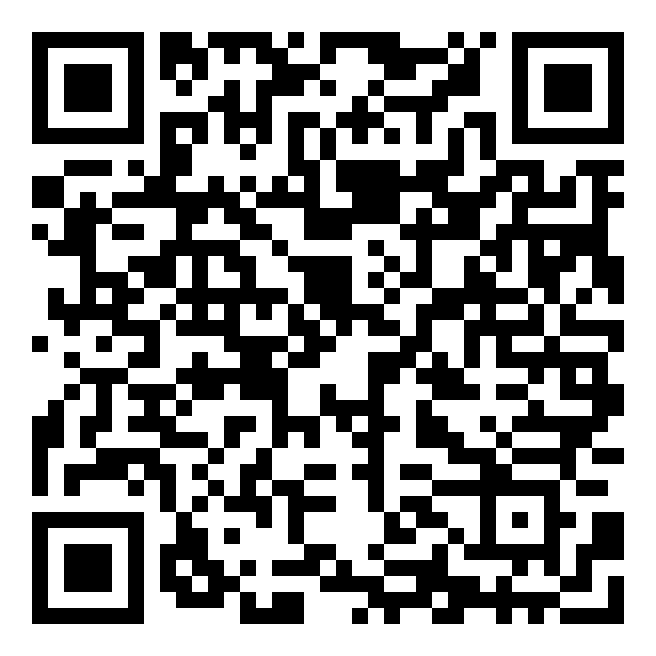 https://learningapps.org/watch?v=ph33v71in23 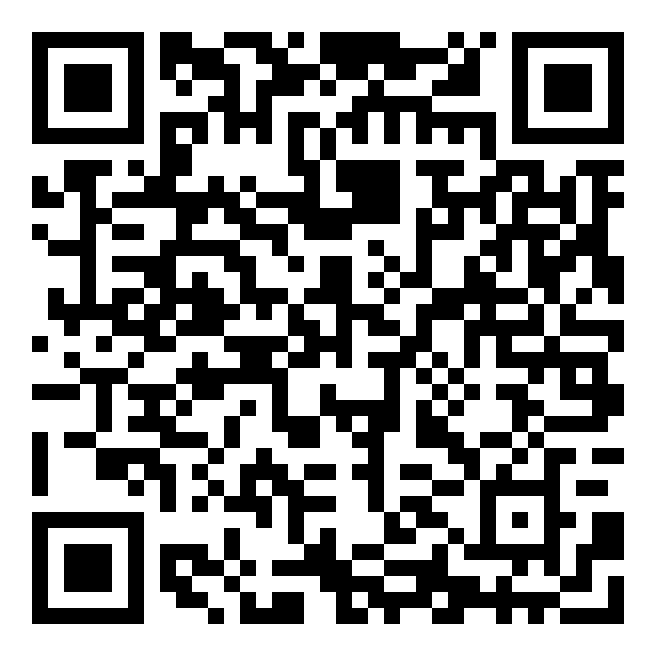 https://learningapps.org/watch?v=p4zct8ofc23 Источники и литература.https://learningapps.org/https://www.plickers.com/Литературное чтение: 3 класс: учебник: в 2 частях/ Н.Ф. Виноградова, И.С. Хомякова, И.В. Сафонова, В.И. Петрова; под ред. Н.Ф. Виноградовой – 6-е изд., стер. – Москва: Просвещение, 2022 г.